自転車安全教室チェックテスト（中学生用）問１　自転車で標識により通行を認められた歩道を通行していた際に、小学生が歩道いっぱいに広がって通行していたのでベルを鳴らして避けてもらった。問2　　　　この標識は、自動車は通行できないが自転車なら通行できることを示している。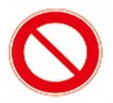 問３　自動車の運転中は携帯電話の使用は禁止されているが、自転車の運転中であっても携帯電話の保持や使用をしてはならない。問４　　　　信号が赤の点滅のときは、自転車は一時停止をすれば左右の安全確認をしなくても進むことができる。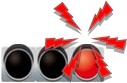 問５　雨の日に傘をさして運転することは禁止されているが、固定器具を使用して両手が使える状態であれば問題ない。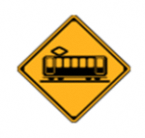 問６　　　　この標識は、前方に駅があることを表している。問７　信号機のない見通しの悪い交差点では、車がいなくても必ず徐行して安全を確認してから通行しなければならない。問８　　　　この標識は、自転車は矢印の方向には進むことができるが、反対方向には進めないことを表している。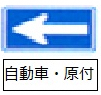 問９　自転車で通行中に児童がひとりで歩いている場合には、安全な間隔があいていても徐行か一時停止で保護しなければならない。問１０　運転中に両耳にイヤホンをつけた状態で運転することは違反になるが片耳なら問題ない。問１１　交通量の少ない道路で友達と自転車を並走させながら帰宅した。問１２　標識に従って自転車で歩道を通行する際には、原則として車道側を通行しなければならない。問１３　　　　道路左側に設置されている路側帯ならば、自転車は路側帯を通行することができる。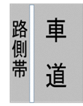 問１４　黄信号は「止まれ」の意味ではないので、停止線で安全に停止する事ができる場合であっても急いでいるときは進行してよい。問１５　自転車を運転中に他の自転車と衝突したが、自分も相手もケガをしておらず命に別状がなかったのでそのまま立ち去った。問１６　　　　前方にこの標識を認知したが、交差側に車や歩行者がいなかったので一時停止することなく進行した。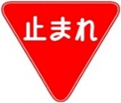 問１７　　　　この標識のある場所でも通行を認められた自転車は徐行して通行することができるが、歩行者がいないときだけは徐行せずに通行してもよい。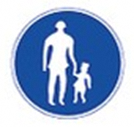 問１８　横断歩道は自転車に乗って渡ることができるが、歩行者の邪魔になる場合は降車して押して渡らなければならない。問１９　自転車を運転中に携帯電話を使用することは禁止されているが、自転車を運転しながら片手でパンを食べるのはよい。問２０　自転車や自動車の運転者は、お互いの車両の特性を理解し、お互いにゆずり合い、思いやりの気持ちを持って行動することが大切である。自転車安全教室チェックテスト解　答　用　紙解答する際は、正しいと思うものには「〇」を、間違っていると思うものには「×」を回答らんに記入してください。自転車安全教室チェックテスト解　答学年・クラス・番号学年・クラス・番号学年・クラス・番号氏　　　　　　名氏　　　　　　名氏　　　　　　名氏　　　　　　名正　解　数問題番号答問題番号答問題番号答問題番号答1611162712173813184914195101520問題番号正解解　　　説１×事故防止以外の使用は禁止２×車（自転車含む）が通行してはならない３〇４×一時停止と安全確認は必ず行うこと５×自転車のふらつきや転倒につながるので×６×前方に踏切があるという警戒標識７〇８×自転車は反対方向に進行することができる９〇１０×集中力低下や聞こえない可能性があるので×１１×自転車同士や他の交通の危険につながる１２〇１３〇１４×黄色は停止位置から先へ進んではならない１５×必ず警察官に通報しなければならない１６×必ず一時停止しなければならない１７×歩行者がいなくても必ず徐行すること１８〇１９×片手での危険性があるのでしてはならない２０〇